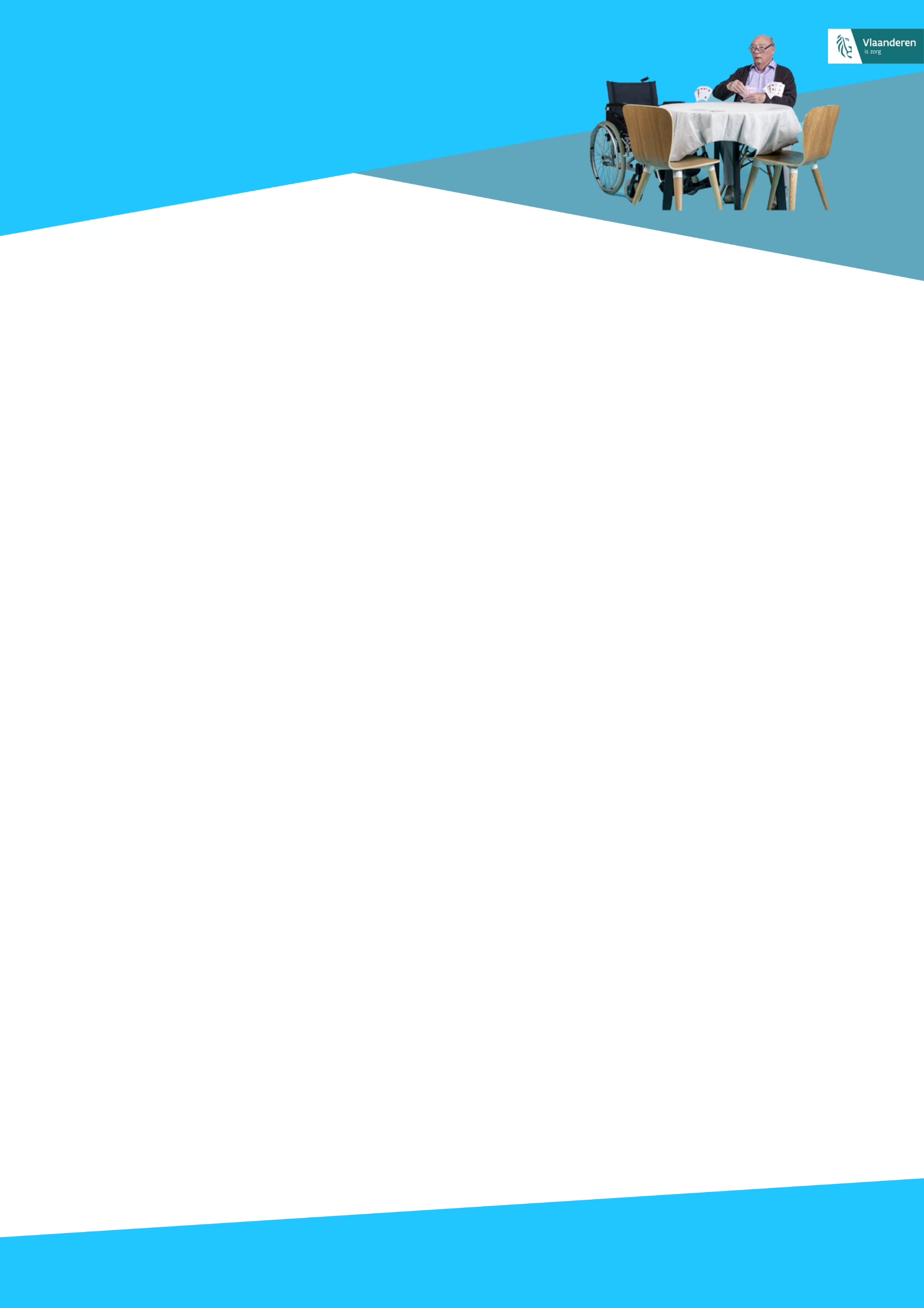 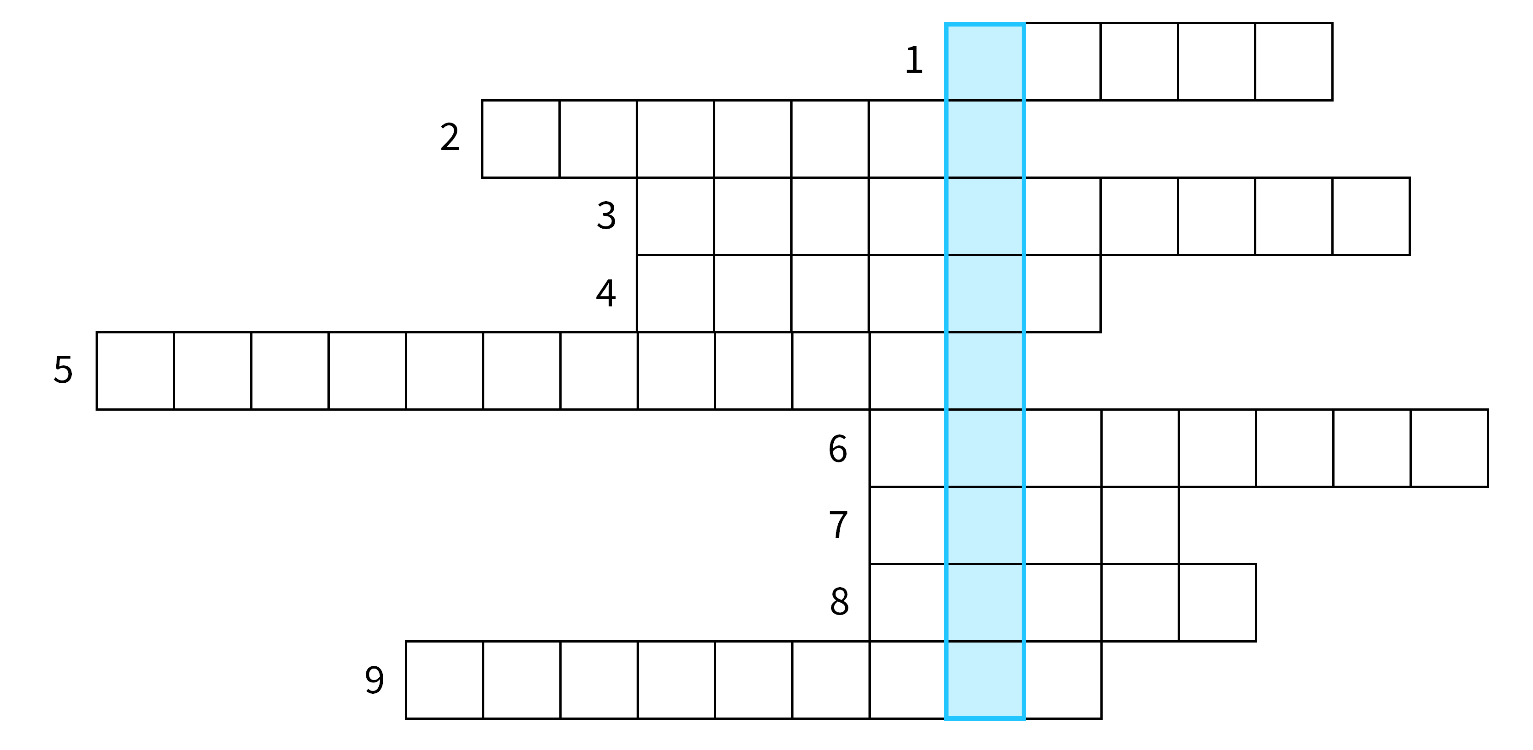 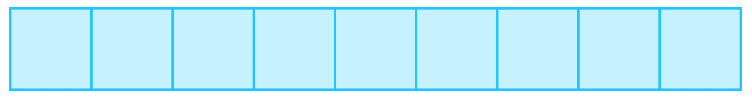 Vraag je 	bij je arts!Besmettelijke ziekte die ieder jaar opnieuw opduikt?In welke maand start het griepvaccinatieseizoen?Hoe kan je jezelf beschermen tegen griep?In welk seizoen duikt de griep ieder jaar op?Tijdens hun … laten vrouwen zich beter vaccineren tegen griep.Waar koop je het griepvaccin?Wie schrijft jouw griepvaccin voor?Wat is griep?Wanneer moet je het griepvaccin herhalen?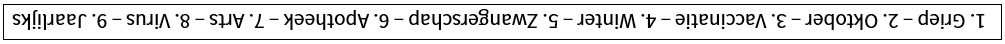 